CIPS (Canadian Information Processing Society) - www.cips.ca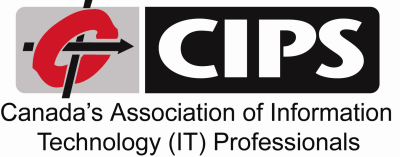 CIPS National Office, 1375 Southdown Road,Unit 16 - Suite 802, Mississauga, Ontario, L5J 2Z1Please E-MAIL application to: certification@cips.ca--------------------------------------------------------------------------------------------------------------------------------------------------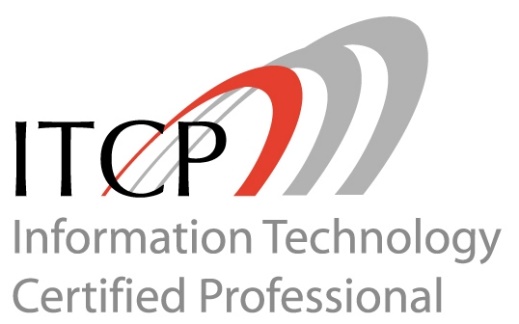 Information Technology Certified Professional (ITCP) Application“Education Plus Experience Route" (includes Exam Route)--------------------------------------------------------------------------------------------------------------------------------------------------CIPS Membership Number or Joined Date:  _____________________________ (View your CIPS Membership number at cips.ca/UpdateMemberProfile)First Name:  _____________________________		Last Name:  _____________________________--------------------------------------------------------------------------------------------------------------------------------------------------Application Review PaymentPlease make your payment at http://www.cips.ca/CertificationPayment prior to submitting this application.Date payment made: _____________________________--------------------------------------------------------------------------------------------------------------------------------------------------I certify that the information set out by me in this document is true and correct to the best of my knowledge. I believe I can serve CIPS, the persons to whom I offer services and the general public in the highest professional manner. I have reviewed and adhere to the CIPS Code of Ethics Professional Conduct (http://www.cips.ca/ethics). I understand persons and organizations listed on this application may be contacted. I authorize the release of information for the purpose of this application. Signature or Initial:	__________________________	Date: ______/______/________ (MM/DD/YYYY)--------------------------------------------------------------------------------------------------------------------------------------------------Information for your ITCP Certificate and Name Badge:My name on my certificate should be:     ___________________________My name on my name badge should be: ___________________________Company Name on badge (optional):       ___________________________Note 1: badges are provided for Canadian residents onlyNote 2: name on badge must be a maximum of 3 lines of 22 characters each including spacesHow did you learn about the ITCP designation?  CIPS Member (name: _____________)
  Colleague
  Employer
  Word of Mouth  Online Advertisement
  Print Advertisement  Search Engine
  Brochure
  Website
  Presentation / Visit at your company
  Conference / Event (please specify: ______________)
  SINP
  Other (please specify): _______________________--------------------------------------------------------------------------------------------------------------------------------------------------Privacy Code StatementPersonal information provided by the applicant is used solely by the National and Provincial registrars’ offices and members of the Certification Council for the purpose of:1) assessing an applicant’s ability to meet the ITCP criteria2) verifying information	3) performing an audit of Certification Council procedures4) providing ITCP related products and services--------------------------------------------------------------------------------------------------------------------------------------------------Application Requirements:1 - Current CIPS Membership2 - Certification Application Review Fee Payment 3 - Pass the CIPS Ethics Exam4 - References for last 2 years5 - ITCP Application 3 - CIPS Ethics Exam:The CIPS Ethics Exam tests CIPS certification applicants on their ability to apply ethical reasoning to certain situations and to encourage them to think about how they would respond to situations similar to those posed by the exam questions. The exam, which takes approximately 30 minutes to complete, currently is not proctored and open-book. The exam is for experienced and new IT practitioners and builds awareness of the key principles of professionalism and the CIPS Code of Ethics. There are no costs associated with taking the exam. Simply follow the instructions on the exam’s Getting Started page and pass the exam. The system will automatically generate a CIPS Ethics Exam Certificate of Completion, which is to be provided along with this application. If you graduated from a CIPS accredited program then you are exempt from the exam. Accredited IT programs recognized under the Seoul Accord are also recognized.Take the CIPS Ethics Exam--------------------------------------------------------------------------------------------------------------------------------------------------4 – References: Please provide letter(s) of reference from your employer(s) (or clients if self-employed).  The referee(s) must be able to comment on your competence and confirm your work history over the last 24 months as documented by you in this application. The referee(s) should be in a similar or higher professional level to you and cannot be someone who reports to you or who is a family member. The information should be supplied via a letter (on company letterhead) and include your job title, a detailed job description and precise dates of employment or client relationship. Letters of appointment or contracts are not accepted. To facilitate the reference submission process, you may copy the information from the work experience submission in this application and use it as part of the reference letter, which can then be verified by the employer/client referee.Please attach the completed and signed reference letter(s) to this application. CIPS reserves the right to contact employers/clients to verify information. You should inform your references that they may be contacted CIPS representative.5.0 – ITCP Application An IT related University/College Degree/Diploma or BCS/ICCP Exams are required for this application routeEligibility Routes:The minimum years of IT Professional work Experience required is based on the applicants University and College education. The amount of IT credits provided for review determines the level of Education.Applicants with education from outside of North America are required to provide an Official Canadian Course-by-course Education equivalency assessment. An “Accredited Program” is a program that has been directly accredited by the CIPS Accreditation team. Programs recognized under the Seoul Accord are also accepted. 5.1 – ITCP Application – Education SectionEducation from schools in North America:Please have your University/College(s) E-MAIL your official transcript directly to certification@cips.ca, or mail to CIPS National Office, 1375 Southdown Road, Unit 16 - Suite 802, Mississauga, Ontario, L5J 2Z1--------------------------------------------------------------------------------------------------------------------------------------------------Education from schools Outside of North America:Applicants who completed their education at an educational institution outside of North America must provide a Canadian course-by-course Education equivalency assessment and a statement of equivalency from a recognized Canadian academic credential assessment service.If the equivalency assessment does not indicate that the official transcripts were received directly from the institution then the official transcripts must also be sent to CIPS.Please have the Assessment Service E-MAIL your official assessment directly to certification@cips.ca, or mail to CIPS National Office, 1375 Southdown Road, Unit 16 - Suite 802, Mississauga, Ontario, L5J 2Z1Recognized Canadian academic credential assessment services for course-by-course analysis and a statement of equivalency:World Education Services Canadawww.wes.org/caInternational Qualifications Assessment Service for assistancewww.alberta.ca/international-qualifications-assessment.aspxInternational Credentials Assessment Service of Canadawww.icascanada.caInternational Credentials Evaluation Service(British Columbia Institute of Technology)www.bcit.ca/ices/Academic Credentials Assessment Services(Manitoba Labour and Immigration)www.immigratemanitoba.comService des equivalencewww.immigration-quebec.gouv.qc.ca/fr/formulaires/formulaire-titre/evaluation-etude/marche-suivre.html--------------------------------------------------------------------------------------------------------------------------------------------------Please note that the Certification Council does not review program transcripts from private educational institutions unless the program is accredited by CIPS. Accredited IT programs recognized under the Seoul Accord are also recognized.The Office of the Registrar may contact an educational institution for clarification of information on any transcript provided. Submission of false information is considered a serious breach of the CIPS Code of Ethics and Standards of Conduct.5.1 – ITCP Application – Education SectionEducation being submitted for review to CIPS:Official documents must be sent directly from the institution/assessment center to CIPS. Copies received from applicants are not accepted.5.2 – ITCP Application – Experience SectionThe documented IT professional work experience needs to demonstrate the following:You have a well developed and broad understanding of IT. This can be demonstrated by the submission of your educational transcripts and by providing an overview of your professional IT related work activities in section 5.2.1. The minimum number of years of IT professional work experience at SFIA Level 4 or above that you need to document is listed in Section 5.0 of this document. Each Level in SFIA provides specific competency descriptions that will provide guidance on what the requirements for a specific skill are at a specific Level. When documenting and describing your professional work experience activities you should use the SFIA competency descriptions as a guide, making sure that the description of your work activities are aligned with the expected competencies at the chosen Level. You have two (or more) recent years of demonstrated capability to operate at SFIA Level 5 or above. The experience has to be recent and attained within the last 24 months preceding this application. In addition to the details that you provide through your application about your level of work related autonomy and responsibility, you also need to complete Section 5.2.2 which provides additional SFIA Level 5 related questionsYou have two (or more) recent years of demonstrated competence at SFIA Level 5 (or equivalent) or above in one or more areas of IT specialization. The experience has to be recent and attained within the last 36 months preceding this application. The SFIA framework again can be used as a guide to describe your work activities. Skills Framework for the Information Age (SFIA) Level 4 and 5SFIA, the Skills Framework for the Information Age, is the technical competency and skills framework underlying the assessment and standards areas. SFIA was created to provide a method of mapping an individual’s professional skill level to a set of internationally relevant standard definitions.SFIA Structure: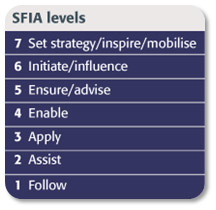 The two parts of SFIA used for the ITCP are:Generic Levels of Responsibility Specific Skill Level Definitions The Generic levels define levels of responsibility and competence for IT professionals (from 1 to 7). The Specific Skills include definitions of specific ICT "skills", covering all aspects of the entire spectrum of ICT professional roles, and defines each of these within the same 7 levels of responsibility.The net result - a matrix of skills on one axis, competencies on the other. An IT professional can then identify the skills that relate to their specialties and work out at which competency level they are operating at. SFIA Levels of Responsibility:SFIA defines 7 levels of Responsibility, each defined within the context of Autonomy, Influence, Complexity and Business Skills. These 7 levels describe the progression of a practitioner from "Follow", being someone in an entry-level position with no discretion and working under close supervision, through to "Set strategy/inspire/mobilise", being someone with overall responsibility for all aspects of a significant area of work.The ITCP is set at Level 5, "Ensure/Advise", being a professional fully accountable and responsible for the outcomes of their work. Skills Framework for the Information Age (SFIA) – Level 4:Skills Framework for the Information Age (SFIA) – Level 5ITCP applicants must meet these entry criteria:Possession of a well developed broad technical understanding of IT; (breadth component)Demonstrated understanding how IT fits within the organization modelA minimum of 2 years of recent demonstrated competence in one or more specialist areas of I.T. (technical or domain knowledge) at SFIA Level 5 or equivalent or above (See: Skills)A minimum of two years of recent demonstrated capability to operate at the SFIA Level 5 or equivalent or above Broad Technical Understanding of ITDemonstrated mastery of the CIPS Body of Knowledge is the benchmark that is used to assess the depth and breadth of an applicant’s IT knowledge.Mastery of the BOK:Defined as the ability to demonstrate performance and application of knowledge and skills to perform a required skill or activity to a specific predetermined level in a particular area or areas of the BOK. Permits varying degrees of knowledge of and competency of the components of the BOK, provided overall mastery is maintained. Allows competency to be manifested in different ways by individuals with different career paths.Measuring CompetenceAn individual’s competence in an IT specialization is measured by means of the SFIA framework. The framework is divided into the following six main IT areas:Strategy and ArchitectureBusiness ChangeSolutions Development and ImplementationService ManagementProcurement and Management SupportClient InterfacesEach area is then sub-divided into specific categories (i.e. Business Change includes Business Change Implementation, Business Change Management and Relationships Management). Each category then provides a variety of competency levels. Applicants are assessed against the framework’s Level 4 and Level 5 competencies. General (non-specialized) IT work experience is assessed at SFIA Level 4 and specialized IT work experience is assessed at Level 5.Measuring Autonomy and ResponsibilityAll applicants need to demonstrate that they are working or are capable of working at SFIA Level 5. The application process will allow applicants to demonstrate their level of autonomy and influence within their work-related activities. The complexity of work will become evident from the information provided via the description of work activities (in both general and specialized areas). Business skills are a key component of the ITCP standard. Applicants, through a series of questions in the application, will be asked to demonstrate evidence of these skills.--------------------------------------------------------------------------------------------------------------------------------------------------Fill out the following Experience Templates for your entire IT Professional Work HistoryCopy and paste as many Experience Templates as required for more positions. Note that if the information is too brief or incomplete your application will not be approved.Please ensure to document your entire IT work history and to provide specific details and examples of your IT professional work responsibilities and activities. 5.2.1 - General Work-Related Responsibilities5.2.2 - SFIA Level 5 Related Responsibilities--------------------------------------------------------------------------------------------------------------------------------------------------CIPS (Canadian Information Processing Society) - www.cips.caCIPS National Office, 1375 Southdown Road,Unit 16 - Suite 802, Mississauga, Ontario, L5J 2Z1Please E-MAIL application to: certification@cips.caEducationYears of IT Professional Experience atSFIA Level 4 requiredDemonstrated understanding of how I.T. fits within the organization model; and2 years of recent demonstrated capability to operate at SFIA Level 5; and2 years of recent demonstrated competence at SFIA Level 5 in one or more areas I.T. specializationAccredited * 4-year University (C.Sc. or S.E.)1√Accredited 4-year University (Interdisciplinary Programs)6√Accredited * 3-year University (C.Sc. or S.E.)2√Non-accredited 4-year University Degree (C.Sc., S.E or M.I.S.)3√Non-accredited 3 year University Degree (C.Sc., S.E or M.I.S.)5√Accredited 3-year College/Technical Program3√Accredited 2-year College/Technical Program4√Non-accredited 3-year Public/Private College/Technical Program5√Non-accredited 2-year College/Technical Program6√Accredited one-year post-graduate I.T. program6√Exam Route: ICCP Examinations Leading to CCP (or equivalent)4√Exam Route: British Computer Society (BCS) Diploma Level Exams4√Exam Route British Computer Society (BCS) Professional Graduate Level Exams3√Name of University/College: _______________________________Last Name on Transcript: _______________________________First Name on Transcript: _______________________________Program: _______________________________City: _______________________________Attended from:  ________/____/____ to ________/____/____  (YYYY/MM/DD)Did you graduate?	YES   NO   Date Official Transcript sent to CIPS:   __________/______/______              Date Official Canadian Course-by-Course education equivalency assessment sent to CIPS (for schools outside of North America): __________/______/______  Name of University/College: _______________________________Last Name on Transcript: _______________________________First Name on Transcript: _______________________________Program: _______________________________City: _______________________________Attended from:  ________/____/____ to ________/____/____  (YYYY/MM/DD)Did you graduate?	YES   NO   Date Official Transcript sent to CIPS:   __________/______/______              Date Official Canadian Course-by-Course education equivalency assessment sent to CIPS (for schools outside of North America): __________/______/______  Exam Route:Passed the BCS Diploma Level or Professional Graduate Level Exams?  YES   NO   Passed the ICCP Examinations Leading to CCP (or equivalent)?  YES   NO   Date Completed: _______________________________Last name on Transcript: _______________________________Date Official Transcript sent to CIPS from the BCS/ICCP:   __________/______/______              The BCS or ICCP must send an official transcript directly to the Office of the Registrar if applying under the Exam Route. The transcript cannot be mailed with the application.  Autonomy Works under general direction within a clear framework of accountability. Exercises substantial personal responsibility and autonomy. Plans own work to meet given objectives and processes.InfluenceInfluences team and specialist peers internally. Influences customers at account level and suppliers. Has some responsibility for the work of others and for the allocation of resources. Participates in external activities related to own specialization. Makes decisions which influence the success of projects and team objectives.ComplexityPerforms a broad range of complex technical or professional work activities, in a variety of contexts.Business Skills Selects appropriately from applicable standards, methods, tools and applications. Demonstrates an analytical and systematic approach to problem solving. Communicates fluently orally and in writing, and can present complex technical information to both technical and non-technical audiences. Facilitates collaboration between stakeholders who share common objectives. Plans, schedules and monitors work to meet time and quality targets and in accordance with relevant legislation and procedures. Rapidly absorbs new technical information and applies it effectively. Has a good appreciation of the wider field of information systems, their use in relevant employment areas and how they relate to the business activities of the employer or client. Maintains an awareness of developing technologies and their application and takes some responsibility for personal development.Autonomy Works under broad direction. Full accountability for own technical work or project/supervisory responsibilities. Receives assignments in the form of objectives. Establishes own milestones, team objectives and delegates assignments. Work is often self-initiated.InfluenceInfluences organization, customers, suppliers and peers within industry on contribution of specialization. Significant responsibility for the work of others and for the allocation of resources. Decisions impact on success of assigned projects i.e. results, deadlines and budget. Develops business relationships with customers. ComplexityChallenging range - variety of complex technical or professional work activities. Work requires application of fundamental principles in a wide and often unpredictable range of contexts. Understands relationship between specialization and wider customer/organizational requirements.Business Skills Advises on the available standards, methods, tools and applications in own area of specialization and can make correct choices from alternatives. Can analyze, diagnose, design, plan, execute and evaluate work to time, cost and quality targets. Communicates effectively, formally and informally, with colleagues, subordinates and customers. Demonstrates leadership. Clear understanding of the relationship between own area of responsibility/specialization to the employing organization and takes customer requirements into account when making proposals. Takes initiative to keep skills up to date. Maintains awareness of developments in the industry. Can analyze user requirements and advise users on scope and options for operational improvement. Demonstrates creativity and innovation in applying IT solutions for the benefit of the user.ITCP Experience Template – Use for a Single Position. Copy and Paste to document your entire IT work historyA. Time Period - From (MM/YY) - To (MM/YY): _____________________ to  _____________________B. Organization:   _____________________     Full Time or Part Time? (If PT indicate hours per week) _____________________      C. Position Title:  _____________________D. Responsibilities: Enter Detailed IT Professional Work Responsibilities HereProvide specific examples of your IT activitiesFrame your work descriptions around the SFIA expected competencies.Only experience listed in this experience section template will be reviewedEnter as many additional rows as needed to provide sufficient details ITCP Experience Template – Use for a Single Position. Copy and Paste to document your entire IT work historyA. Time Period - From (MM/YY) - To (MM/YY): _____________________ to  _____________________B. Organization:   _____________________     Full Time or Part Time? (If PT indicate hours per week) _____________________      C. Position Title:  _____________________D. Responsibilities: Enter Detailed IT Professional Work Responsibilities HereProvide specific examples of your IT activitiesFrame your work descriptions around the SFIA expected competencies.Only experience listed in this experience section template will be reviewedEnter as many additional rows as needed to provide sufficient details ITCP Experience Template – Use for a Single Position. Copy and Paste to document your entire IT work historyA. Time Period - From (MM/YY) - To (MM/YY): _____________________ to  _____________________B. Organization:   _____________________     Full Time or Part Time? (If PT indicate hours per week) _____________________      C. Position Title:  _____________________D. Responsibilities: Enter Detailed IT Professional Work Responsibilities HereProvide specific examples of your IT activitiesFrame your work descriptions around the SFIA expected competencies.Only experience listed in this experience section template will be reviewedEnter as many additional rows as needed to provide sufficient details QuestionAnswerDoes your work require that you take a leadership role? If so, please describe.Are you responsible for giving work assignments to other people? If so, please give examples.Are you responsible for setting objectives for others? (e.g. tasks, time, budget) If so, please provide examples.When you receive a work assignment are you often just given the objective and expected to work out the details? If so, please provide examples.Are you responsible for ensuring that budget, time, quality, and other expectations are met? If so, please give examples.Do you deal directly with business departments, end-users, other internal non-IT groups, or suppliers? If so, describe the nature of these interactions.Does your role include provision of advice or consultation, either internally or to customers? What is the nature of this advice or consultation?Briefly describe the relationship between the work you do and the ultimate product/service of your company/client.How do you stay up to date with developments in the information technology industry?How do you stay up to date with developments in your company’s/client’s business?Do you hold the Project Management Professional (PMP) designation (or equivalent)?Are there aspects of your role that you feel that address the points above but that have not been covered in the questions asked?  If so describe them briefly here.